П О С Т А Н О В Л Е Н И Еот 29.03.2021   № 289 г. МайкопО внесении изменения в Административный регламент предоставления муниципальной услуги «Утверждение схемы расположения земельного участка или земельных участков на кадастровом плане территории»В целях приведения в соответствие с действующим законодательством, п о с т а н о в л я ю:Внести в Административный регламент предоставления муниципальной услуги «Утверждение схемы расположения земельного участка или земельных участков на кадастровом плане территории», утвержденный постановлением Администрации муниципального образования «Город Майкоп» от 01.06.2017 № 615 (в редакции постановлений Администрации муниципального образования «Город Майкоп» от 15.11.2017 № 1364, от 07.08.2018 №1005, от 28.12.2018 №1624, от 07.03.2019 №284, от 04.06.2019 №673, от 25.10.2019 №1318, от 12.02.2020 №167) изменение, заменив в пункте 2.5 слова «Приказ Министерства экономического развития Российской Федерации от 12.01.2015 №1 «Об утверждении перечня документов, подтверждающих право заявителя на приобретение земельного участка без проведения торгов» словами «Приказ Федеральной службы государственной регистрации, кадастра и картографии от 02.09.2020 № П/0321 «Об утверждении перечня документов, подтверждающих право заявителя на приобретение земельного участка без проведения торгов».Опубликовать настоящее постановление в газете «Майкопские новости» и разместить на официальном сайте Администрации муниципального образования «Город Майкоп».Настоящее постановление вступает в силу со дня его официального опубликования.Исполняющий обязанностиГлавы муниципального образования «Город Майкоп»                                                                            С.В. Стельмах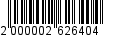 Администрация  муниципального 
образования «Город Майкоп»Республики Адыгея 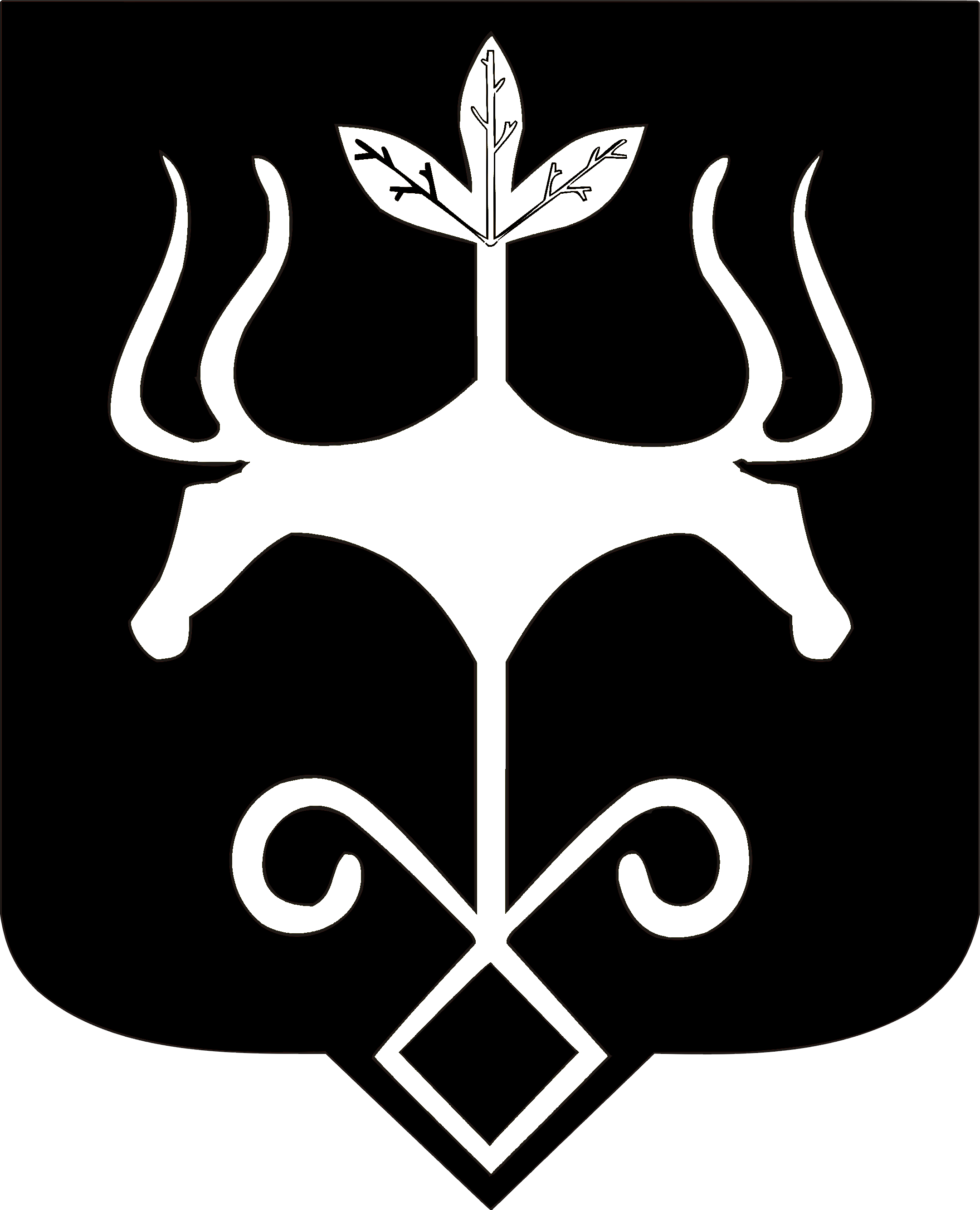 Адыгэ Республикэммуниципальнэ образованиеу 
«Къалэу Мыекъуапэ» и Администрацие